Supplemental Material Table of ContentsSupplemental Table 1: Patient, donor, and transplant characteristics of study population by race/ethnicity separated by activation era Supplemental Table 2: Differences in recipient, donor, and transplant characteristics for cohort with missing data versus cohort with full dataSupplemental Figure 1: Hazard vs Cox-Snell residuals testing fit for log-logistic AFT modelsSupplemental Table 1: Patient, donor, and transplant characteristics of study population by race/ethnicity separated by activation era Supplemental Table 2: Differences in recipient, donor, and transplant characteristics for cohort with missing data versus cohort with full dataSupplemental Figure 1: Hazard vs Cox-Snell residuals testing fit for log-logistic AFT models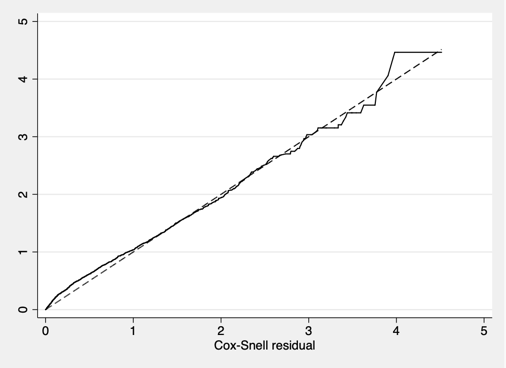 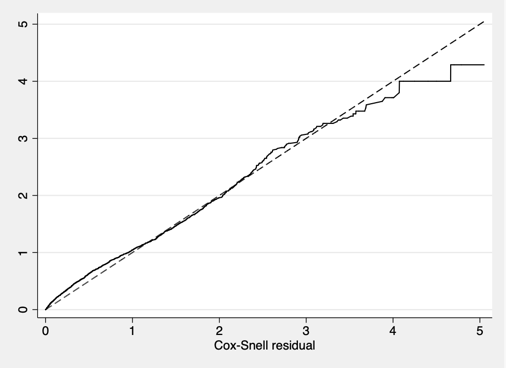 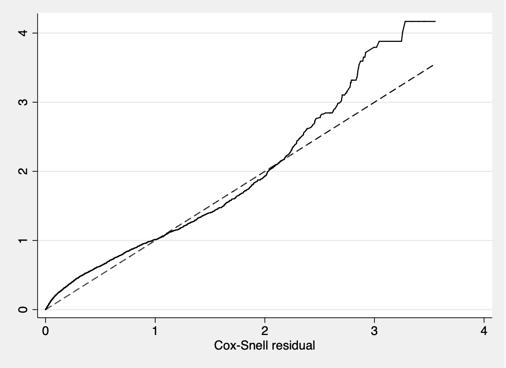 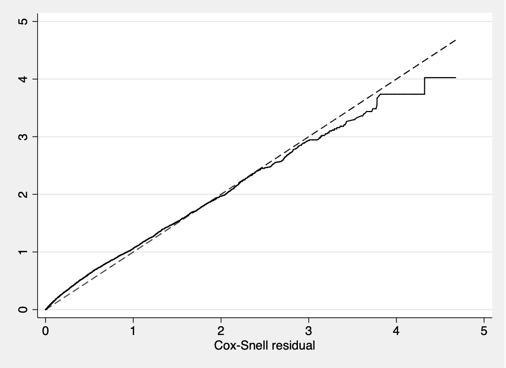 A				              B				            C					           D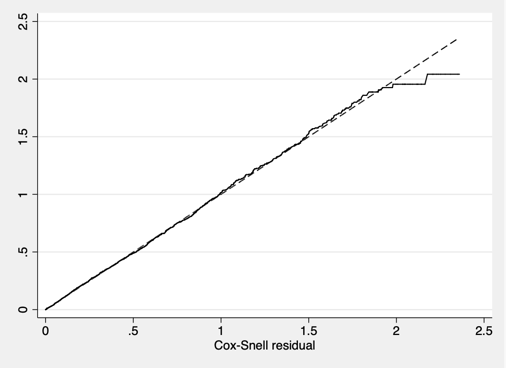 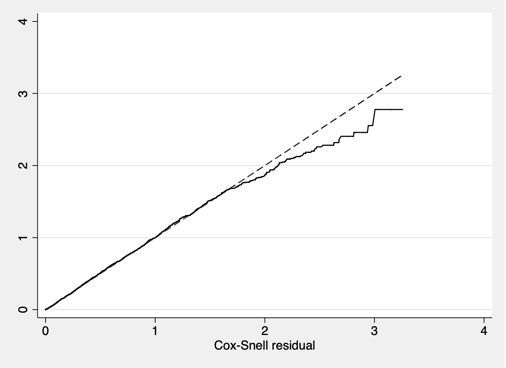 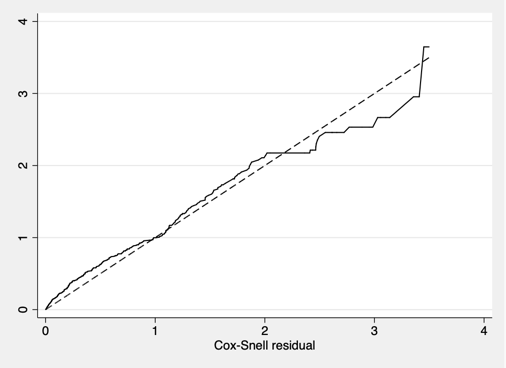 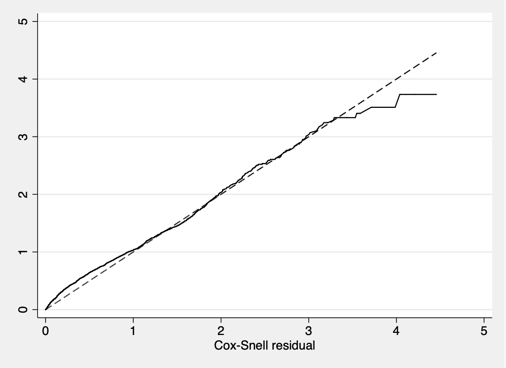 E				              F				            G					           H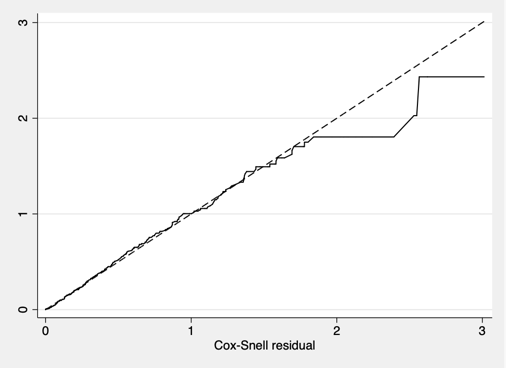 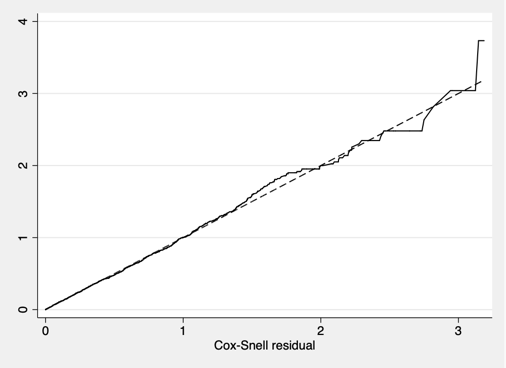 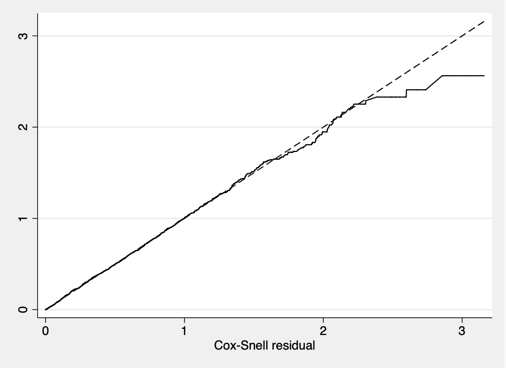 I				              J					            K					          L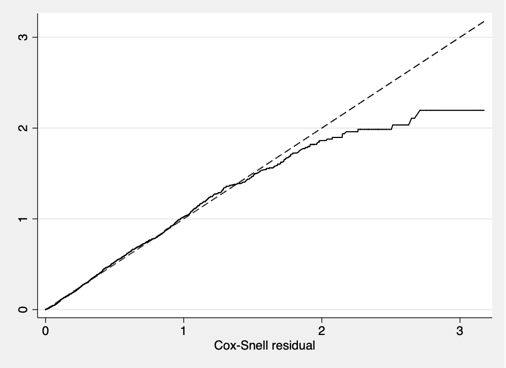 A – Pre-KAS: Activation Time; B – Post-KAS: Activation Time; C – White: Activation Time; D – Black: Activation Time; E – Hispanic: Activation Time; F – Other: Activation Time; G – Pre-KAS: Dialysis Time; H – Post-KAS: Dialysis Time; I – White: Dialysis Time; J – Black: Dialysis Time; K – Hispanic: Dialysis Time; L – Other: Dialysis Time Pre-KAS (n=4,463)Pre-KAS (n=4,463)Pre-KAS (n=4,463)Pre-KAS (n=4,463)Pre-KAS (n=4,463)Post-KAS (n=3,033)Post-KAS (n=3,033)Post-KAS (n=3,033)Post-KAS (n=3,033)Post-KAS (n=3,033)VariableVariableVariableWhite (n=1,664)Black (n=1,095)Hispanic (n=1,417)Other (n=287)Total (n=4,463)White (n=1,184)Black (n=643)Hispanic (n=930)Other (n=276)Total (n=3,033)TransplantsTransplantsTransplants1,453 (87)958 (87)1,238 (87)255 (89)3,904 (87)697 (59)416 (51)589 (63)148 (54)1,850 (61)Age at listingAge at listingAge at listingAge 0-4Age 0-4358 (21)169 (15)226 (16)75 (26)828 (19)217 (18)103 (16)162 (17)60 (22)542 (18)Age 5-9Age 5-9294 (18)159 (15)196 (14)41 (14)690 (15)180 (15)87 (13)139 (15)35 (13)441 (15)Age 10-14Age 10-14427 (26)287 (26)406 (29)74 (26)1,194 (27)323 (28)191 (30)271 (29)71 (26)856 (28)Age >=15Age >=15585 (35)480 (44)589 (41)97 (34)1,751 (39)464 (39)262 (41)358 (39)110 (39)1,194 (39)MaleMaleMale981 (59)683 (62)769 (54)137 (48)2,570 (58)721 (61)407 (63)500 (54)158 (57)1,786 (59)PayerPayerPayerPrivate765 (46)285 (26)301 (21)110 (38)1,461 (33)543 (46)157 (25)153 (16)121 (44)974 (32)Medicaid/CHIP469 (28)459 (42)741 (53)111 (39)1,780 (40)438 (37)337 (52)576 (62)109 (39)1,460 (48)Medicare330 (20)326 (30)286 (20)60 (21)1,002 (22)136 (11)125 (19)119 (13)27 (10)407 (14)Other100 (6)25 (2)89 (6)6 (2)220 (5)67 (6)24 (4)82 (9)19 (7)192 (6)Blood typeBlood typeBlood typeA611 (37)282 (26)382 (27)79 (28)1,354 (31)436 (37)174 (27) 231 (25)76 (28)917 (30)AB72 (4)41 (4)29 (2)10 (3)152 (3)54 (4)25 (4)20 (2)14 (5)113 (4)B191 (11)220 (20)123 (9)55 (19)589 (13)131 (11)121 (19)80 (9)63 (22)395 (13)O790 (48)552 (50)883 (62)143 (50)2,368 (53)563 (48)323 (50)599 (64)123 (45)1,608 (53)Days on dialysisBDays on dialysisBDays on dialysisB593 (304-1,095)725 (392-1,298)720 (405-1,303)689 (387-1,104)670 (364-1,197)469 (258-753)555(302-872)544 (331-865)499 (298-807)514 (296-835)Primary diagnosis Primary diagnosis Primary diagnosis CAKUT736 (44)410 (38)513 (36)113 (39)1,772 (40)575 (49)255 (40)380 (41)116 (42)1,326 (44)GN150 (9)90 (8)135 (9)25 (9)400 (9)98 (8)44 (7)77 (8)36 (13)255 (8)Secondary GN155 (10)156 (14)173 (12)38 (13)522 (12)85 (7)76 (12)120 (13)24 (9)305 (10)FSGS138 (8)222 (20)192 (14)31 (11)583 (13)89 87)138 (21)102 (11)35 (13)364 (12)Other438 (29)217 (20)404 (29)80 (28)1,186 (26)337 (28)130 (20)251 (27)65 (23)783 (26)cPRAcPRAcPRA0-39%1,540 (92)992 (90)1,317 (93)242 (84)4,091 (92)1,101 (93)584 (91)856 (92)247 (90)2,788 (92)40-79%95 (6)73 (7)77 (5)28 (10)273 (6)69 (6)41 (6)57 (6)20 (7)187 (6)80+29 (2)30 (3)23 (2)17 (6)99 (2)14 (1)18 (3)17 (2)9 (3)58 (2)KDPIA*KDPIA*KDPIA*0-20583 (40)356 (37)504 (41)100 (39)1,394 (40)275 (40)138 (34)223 (38)55 (39)691 (38)20-34492 (34)359 (38)491 (40)105 (41)1,299 (37)277 (40)179 (44)238 (41)61 (42)755 (41)35+372 (26)241 (25)240 (19)50 (20)835 (23)137 (20)90 (22)120 (21)27 (19)374 (21)Cold ischemic time (hours)A^Cold ischemic time (hours)A^Cold ischemic time (hours)A^12 (8-16)12 (9-17)12 (8-15)11 (7-15)12 (8-16)11 (7-16)12 (8-17)12 (9-17)11 (7-16)12 (8-16)Delayed graft functionA**Delayed graft functionA**Delayed graft functionA**96 (7)93 (10)86 (7)17 (7)1292 (8)40 (6)25 (6)30 (5)8 (6)103 (6)Pre-KAS: Activation date from January 1st, 2008 to December 13th, 2014. Post-KAS: Activation date from December 14th, 2014 to June 2nd, 2020.All values represent n (%) or median (IQR) unless otherwise indicated.ARestricted to patients who were on dialysis (Pre-KAS: n=3,229; Post-KAS: n=1,688). BRestricted to patients who were transplanted (Pre-KAS: n=3,904; Post-KAS: n=1,850); *1% missing; **4% missing, ^7% missing.KAS, Kidney Allocation System; CHIP, children’s health insurance program; cakut, congenital anomalies of the kidney and urinary tract; GN, glomerulonephritis; FSGS, focal segmental glomerulosclerosis; HLA, human leukocyte antigen; cPRA, calculated panel reactive antibodies; KDPI, kidney donor profile index.Pre-KAS: Activation date from January 1st, 2008 to December 13th, 2014. Post-KAS: Activation date from December 14th, 2014 to June 2nd, 2020.All values represent n (%) or median (IQR) unless otherwise indicated.ARestricted to patients who were on dialysis (Pre-KAS: n=3,229; Post-KAS: n=1,688). BRestricted to patients who were transplanted (Pre-KAS: n=3,904; Post-KAS: n=1,850); *1% missing; **4% missing, ^7% missing.KAS, Kidney Allocation System; CHIP, children’s health insurance program; cakut, congenital anomalies of the kidney and urinary tract; GN, glomerulonephritis; FSGS, focal segmental glomerulosclerosis; HLA, human leukocyte antigen; cPRA, calculated panel reactive antibodies; KDPI, kidney donor profile index.Pre-KAS: Activation date from January 1st, 2008 to December 13th, 2014. Post-KAS: Activation date from December 14th, 2014 to June 2nd, 2020.All values represent n (%) or median (IQR) unless otherwise indicated.ARestricted to patients who were on dialysis (Pre-KAS: n=3,229; Post-KAS: n=1,688). BRestricted to patients who were transplanted (Pre-KAS: n=3,904; Post-KAS: n=1,850); *1% missing; **4% missing, ^7% missing.KAS, Kidney Allocation System; CHIP, children’s health insurance program; cakut, congenital anomalies of the kidney and urinary tract; GN, glomerulonephritis; FSGS, focal segmental glomerulosclerosis; HLA, human leukocyte antigen; cPRA, calculated panel reactive antibodies; KDPI, kidney donor profile index.Pre-KAS: Activation date from January 1st, 2008 to December 13th, 2014. Post-KAS: Activation date from December 14th, 2014 to June 2nd, 2020.All values represent n (%) or median (IQR) unless otherwise indicated.ARestricted to patients who were on dialysis (Pre-KAS: n=3,229; Post-KAS: n=1,688). BRestricted to patients who were transplanted (Pre-KAS: n=3,904; Post-KAS: n=1,850); *1% missing; **4% missing, ^7% missing.KAS, Kidney Allocation System; CHIP, children’s health insurance program; cakut, congenital anomalies of the kidney and urinary tract; GN, glomerulonephritis; FSGS, focal segmental glomerulosclerosis; HLA, human leukocyte antigen; cPRA, calculated panel reactive antibodies; KDPI, kidney donor profile index.Pre-KAS: Activation date from January 1st, 2008 to December 13th, 2014. Post-KAS: Activation date from December 14th, 2014 to June 2nd, 2020.All values represent n (%) or median (IQR) unless otherwise indicated.ARestricted to patients who were on dialysis (Pre-KAS: n=3,229; Post-KAS: n=1,688). BRestricted to patients who were transplanted (Pre-KAS: n=3,904; Post-KAS: n=1,850); *1% missing; **4% missing, ^7% missing.KAS, Kidney Allocation System; CHIP, children’s health insurance program; cakut, congenital anomalies of the kidney and urinary tract; GN, glomerulonephritis; FSGS, focal segmental glomerulosclerosis; HLA, human leukocyte antigen; cPRA, calculated panel reactive antibodies; KDPI, kidney donor profile index.Pre-KAS: Activation date from January 1st, 2008 to December 13th, 2014. Post-KAS: Activation date from December 14th, 2014 to June 2nd, 2020.All values represent n (%) or median (IQR) unless otherwise indicated.ARestricted to patients who were on dialysis (Pre-KAS: n=3,229; Post-KAS: n=1,688). BRestricted to patients who were transplanted (Pre-KAS: n=3,904; Post-KAS: n=1,850); *1% missing; **4% missing, ^7% missing.KAS, Kidney Allocation System; CHIP, children’s health insurance program; cakut, congenital anomalies of the kidney and urinary tract; GN, glomerulonephritis; FSGS, focal segmental glomerulosclerosis; HLA, human leukocyte antigen; cPRA, calculated panel reactive antibodies; KDPI, kidney donor profile index.Pre-KAS: Activation date from January 1st, 2008 to December 13th, 2014. Post-KAS: Activation date from December 14th, 2014 to June 2nd, 2020.All values represent n (%) or median (IQR) unless otherwise indicated.ARestricted to patients who were on dialysis (Pre-KAS: n=3,229; Post-KAS: n=1,688). BRestricted to patients who were transplanted (Pre-KAS: n=3,904; Post-KAS: n=1,850); *1% missing; **4% missing, ^7% missing.KAS, Kidney Allocation System; CHIP, children’s health insurance program; cakut, congenital anomalies of the kidney and urinary tract; GN, glomerulonephritis; FSGS, focal segmental glomerulosclerosis; HLA, human leukocyte antigen; cPRA, calculated panel reactive antibodies; KDPI, kidney donor profile index.Pre-KAS: Activation date from January 1st, 2008 to December 13th, 2014. Post-KAS: Activation date from December 14th, 2014 to June 2nd, 2020.All values represent n (%) or median (IQR) unless otherwise indicated.ARestricted to patients who were on dialysis (Pre-KAS: n=3,229; Post-KAS: n=1,688). BRestricted to patients who were transplanted (Pre-KAS: n=3,904; Post-KAS: n=1,850); *1% missing; **4% missing, ^7% missing.KAS, Kidney Allocation System; CHIP, children’s health insurance program; cakut, congenital anomalies of the kidney and urinary tract; GN, glomerulonephritis; FSGS, focal segmental glomerulosclerosis; HLA, human leukocyte antigen; cPRA, calculated panel reactive antibodies; KDPI, kidney donor profile index.Pre-KAS: Activation date from January 1st, 2008 to December 13th, 2014. Post-KAS: Activation date from December 14th, 2014 to June 2nd, 2020.All values represent n (%) or median (IQR) unless otherwise indicated.ARestricted to patients who were on dialysis (Pre-KAS: n=3,229; Post-KAS: n=1,688). BRestricted to patients who were transplanted (Pre-KAS: n=3,904; Post-KAS: n=1,850); *1% missing; **4% missing, ^7% missing.KAS, Kidney Allocation System; CHIP, children’s health insurance program; cakut, congenital anomalies of the kidney and urinary tract; GN, glomerulonephritis; FSGS, focal segmental glomerulosclerosis; HLA, human leukocyte antigen; cPRA, calculated panel reactive antibodies; KDPI, kidney donor profile index.Pre-KAS: Activation date from January 1st, 2008 to December 13th, 2014. Post-KAS: Activation date from December 14th, 2014 to June 2nd, 2020.All values represent n (%) or median (IQR) unless otherwise indicated.ARestricted to patients who were on dialysis (Pre-KAS: n=3,229; Post-KAS: n=1,688). BRestricted to patients who were transplanted (Pre-KAS: n=3,904; Post-KAS: n=1,850); *1% missing; **4% missing, ^7% missing.KAS, Kidney Allocation System; CHIP, children’s health insurance program; cakut, congenital anomalies of the kidney and urinary tract; GN, glomerulonephritis; FSGS, focal segmental glomerulosclerosis; HLA, human leukocyte antigen; cPRA, calculated panel reactive antibodies; KDPI, kidney donor profile index.Pre-KAS: Activation date from January 1st, 2008 to December 13th, 2014. Post-KAS: Activation date from December 14th, 2014 to June 2nd, 2020.All values represent n (%) or median (IQR) unless otherwise indicated.ARestricted to patients who were on dialysis (Pre-KAS: n=3,229; Post-KAS: n=1,688). BRestricted to patients who were transplanted (Pre-KAS: n=3,904; Post-KAS: n=1,850); *1% missing; **4% missing, ^7% missing.KAS, Kidney Allocation System; CHIP, children’s health insurance program; cakut, congenital anomalies of the kidney and urinary tract; GN, glomerulonephritis; FSGS, focal segmental glomerulosclerosis; HLA, human leukocyte antigen; cPRA, calculated panel reactive antibodies; KDPI, kidney donor profile index.Pre-KAS: Activation date from January 1st, 2008 to December 13th, 2014. Post-KAS: Activation date from December 14th, 2014 to June 2nd, 2020.All values represent n (%) or median (IQR) unless otherwise indicated.ARestricted to patients who were on dialysis (Pre-KAS: n=3,229; Post-KAS: n=1,688). BRestricted to patients who were transplanted (Pre-KAS: n=3,904; Post-KAS: n=1,850); *1% missing; **4% missing, ^7% missing.KAS, Kidney Allocation System; CHIP, children’s health insurance program; cakut, congenital anomalies of the kidney and urinary tract; GN, glomerulonephritis; FSGS, focal segmental glomerulosclerosis; HLA, human leukocyte antigen; cPRA, calculated panel reactive antibodies; KDPI, kidney donor profile index.Pre-KAS: Activation date from January 1st, 2008 to December 13th, 2014. Post-KAS: Activation date from December 14th, 2014 to June 2nd, 2020.All values represent n (%) or median (IQR) unless otherwise indicated.ARestricted to patients who were on dialysis (Pre-KAS: n=3,229; Post-KAS: n=1,688). BRestricted to patients who were transplanted (Pre-KAS: n=3,904; Post-KAS: n=1,850); *1% missing; **4% missing, ^7% missing.KAS, Kidney Allocation System; CHIP, children’s health insurance program; cakut, congenital anomalies of the kidney and urinary tract; GN, glomerulonephritis; FSGS, focal segmental glomerulosclerosis; HLA, human leukocyte antigen; cPRA, calculated panel reactive antibodies; KDPI, kidney donor profile index.Missing data cohort (n=109)Full data cohort (n=7,387)RaceRaceWhite23 (21)2,825 (38)Black28 (26)1,710 (23)Hispanic48 (44)2,299 (31)Other10 (9)553 (7)Age at listingAge at listingAge 0-412 (11)1,358 (18)Age 5-921 (19)1,110 (15)Age 10-1433 (30)2,017 (27)Age >=1543 (39)2,902 (39)MaleMale59 (54)4,297 (58)PayerPayerPrivate28 (26)2,407 (33)Medicaid/CHIP45 (41)3,195 (43)Medicare35 (32)1,374 (19)Other1 (1)411 (6)Blood typeBlood typeA20 (18)2,251 (30)AB8 (7)257 (3)B16 (15)968 (13)O65 (60)3,911 (53)Days on dialysisDays on dialysis700 (502-971)599 (335-1,050)Primary diagnosis Primary diagnosis CAKUT44 (40)3,054 (41)GN11 (10)644 (9)Secondary GN14 (13)813 (11)FSGS22 (20)925 (13)Other18 (17)1,951 (26)cPRAcPRA0-39%90 (83)6,789 (92)40-79%15 (14)445 (6)80+4 (4)153 (2)KDPIA*KDPIA*0-2033 (36)2,201 (39)20-3441 (45)2,161 (38)35+18 (20)1,289 (22)Cold ischemic time (hours)A^Cold ischemic time (hours)A^10 (6-14)12 (8-16)Delayed graft functionDelayed graft function7 (8)388 (7)All values represent n (%) or median (IQR)
ARestricted to patients who were on dialysis (n=4,917). BRestricted to patients who were transplanted (n=5,754); CHIP, children’s health insurance program; CAKUT, congenital anomalies of the kidney and urinary tract; GN, glomerulonephritis; FSGS, focal segmental glomerulosclerosis; cPRA, calculated panel reactive antibodies; KDPI, kidney donor profile indexAll values represent n (%) or median (IQR)
ARestricted to patients who were on dialysis (n=4,917). BRestricted to patients who were transplanted (n=5,754); CHIP, children’s health insurance program; CAKUT, congenital anomalies of the kidney and urinary tract; GN, glomerulonephritis; FSGS, focal segmental glomerulosclerosis; cPRA, calculated panel reactive antibodies; KDPI, kidney donor profile indexAll values represent n (%) or median (IQR)
ARestricted to patients who were on dialysis (n=4,917). BRestricted to patients who were transplanted (n=5,754); CHIP, children’s health insurance program; CAKUT, congenital anomalies of the kidney and urinary tract; GN, glomerulonephritis; FSGS, focal segmental glomerulosclerosis; cPRA, calculated panel reactive antibodies; KDPI, kidney donor profile indexAll values represent n (%) or median (IQR)
ARestricted to patients who were on dialysis (n=4,917). BRestricted to patients who were transplanted (n=5,754); CHIP, children’s health insurance program; CAKUT, congenital anomalies of the kidney and urinary tract; GN, glomerulonephritis; FSGS, focal segmental glomerulosclerosis; cPRA, calculated panel reactive antibodies; KDPI, kidney donor profile index